Муниципальное бюджетное учреждение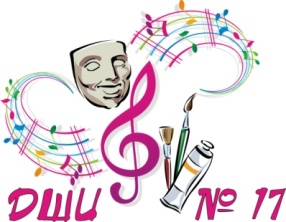 дополнительного образования «ДЕТСКАЯ ШКОЛА ИСКУССТВ № 17»городского округа Самара443079, г.Самара, ул. Гагарина, 58 , тел.(факс) 260-83-01e-mail:balashova_irina@inbox.ruКоличество мест для приёма по каждой дополнительной предпрофессиональной общеобразовательной программе в области музыкального искусстваСтруктурное подразделениеобщеобразовательная школа, на базе которой располагается ДШИ № 17Программа и количество местПрограмма и количество местПрограмма и количество местПрограмма и количество местПрограмма и количество местПрограмма и количество местПрограмма и количество местСтруктурное подразделениеобщеобразовательная школа, на базе которой располагается ДШИ № 17Дополнительная предпрофессиональная общеобразовательная программа в области музыкального искусства «Фортепиано» (инструмент Фортепиано)Дополнительная предпрофессиональная общеобразовательная программа в области музыкального искусства «Народные инструменты»Дополнительная предпрофессиональная общеобразовательная программа в области музыкального искусства «Народные инструменты»Дополнительная предпрофессиональная общеобразовательная программа в области музыкального искусства «Народные инструменты»Дополнительная предпрофессиональная общеобразовательная программа в области музыкального искусства «Народные инструменты»Дополнительная предпрофессиональная общеобразовательная программа в области музыкального искусства «Струнные инструменты» (инструмент скрипка)Дополнительная предпрофессиональная общеобразовательная программа в области музыкального искусства «Духовые инструменты» (инструменты флейта)Структурное подразделениеобщеобразовательная школа, на базе которой располагается ДШИ № 17Дополнительная предпрофессиональная общеобразовательная программа в области музыкального искусства «Фортепиано» (инструмент Фортепиано)Аккордеон/ Баяндомраклассическая гитарабалалайкаДополнительная предпрофессиональная общеобразовательная программа в области музыкального искусства «Струнные инструменты» (инструмент скрипка)Дополнительная предпрофессиональная общеобразовательная программа в области музыкального искусства «Духовые инструменты» (инструменты флейта)МБОУ Школа № 155 г.о. Самара (Артёмовская, 24 А)1052----МБОУ Школа № 16 г.о. Самара (Ново-Садовая, 26А)5552---МБОУ Школа № 58 г.о. Самара (Лукачёва, 17)552--55МБОУ Школа № 20 г.о. Самара (Академика Павлова, 85)85/5105555